This is designed to be used with the person being transferred to identify their comfort level.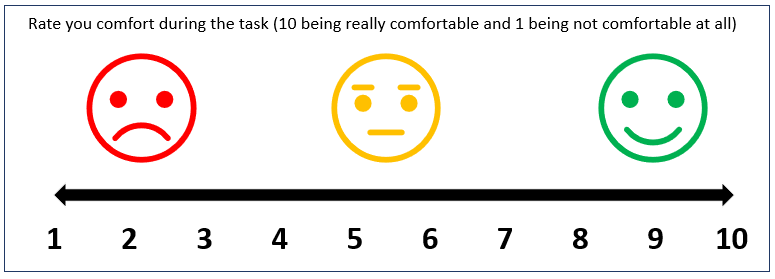 